Publicado en  el 03/09/2014 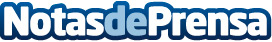 Espacioso, atractivo y equipado con la máxima tecnología; el nuevo Nissan Pulsar está listo para revolucionar el segmento CEl Pulsar, nuevo compacto de 5 puertas de Nissan, acerca la pasión por la innovación y el premiado diseño de la marca a un público todavía más amplioDatos de contacto:NISSANNota de prensa publicada en: https://www.notasdeprensa.es/espacioso-atractivo-y-equipado-con-la-maxima_1 Categorias: Automovilismo Premios Industria Automotriz Innovación Tecnológica http://www.notasdeprensa.es